Friday 8th January 2016Choir Practices Spring TermDear Parents/Guardians,Firstly, congratulations to our school choir for their wonderful performances at Christmas. The children made us feel very proud and I have received many compliments about their singing. The choir will continue as an after school club with new members welcome to join. We will be learning new songs and some harmonies for the hymns sung with the rest of the school in assemblies. It is likely that the children will be asked to sing at the Mothering Sunday service at St Bridget’s but information regarding this will follow in due course.The practices will be on the following dates:    Tuesday, 12th January  3.30 – 4.15pm     		Tuesday, 23rd February     3.30 - 4.15pmTuesday, 19th January  3.30 – 4.15pm 		Tuesday, 1st March          3.30 - 4.15pmTuesday, 26th January  3.30 – 4.15pm		Tuesday, 8th March          3.30 - 4.15pm		Tuesday, 2nd February   3.30 - 4.15pm 		Tuesday, 15th March	        3.30 – 4.15pmTuesday,9th February    3.30 - 4.15pm                Tuesday, 22nd March	        3.30 – 4.15pm (All dates are available on the school website)If your child would like to join/continue with the choir, please fill in the form below and return it to Mrs Carver in Year 6. Yours Sincerely,Mrs J Carver------------------------------------------------------------------------------------------------------------------------------------------------I give permission for ............................................. in Class ....... to attend choir practices. My child also has/does not have permission to walk home alone. Signed:..........................................................................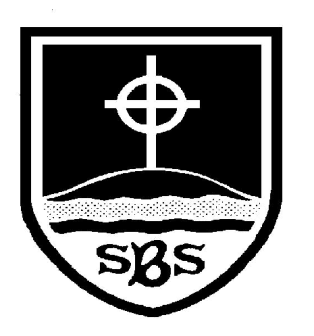 St Bridget’s C of E Primary SchoolSt Bridget’s Lane, West Kirby, Wirral CH48 3JTTel: 0151 625 7652 Headteacher: Mr Neil Le Feuvre Email: schooloffice@stbridgets.wirral.sch.ukWebsite: https://st-bridgets.eschools.co.uk/site Together Everybody Achieves More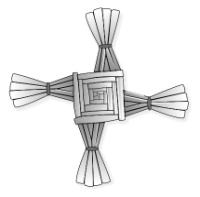 